Про організацію роботи зі зверненнями громадян у ХЗОШ №48 у 2018 роціВідповідно до Закону України «Про звернення громадян», Інструкції з діловодства за зверненнями громадян в органах державної влади і місцевого самоврядування, об׳єднаннях громадян, на підприємствах, в установах, організаціях незалежно від форм власності, в засобах масової інформації, затвердженої постановою Кабінету Міністрів України від 14.04.1997 №348, наказу Управління освіти від 03.01.2018 №05 «Про організацію роботи зі зверненнями громадян в Управлінні освіти  та закладах освіти району»НАКАЗУЮ:Затвердити графік особистого прийому громадян директором школи та  заступниками директора з навчально-виховної роботи  на 2018 рік           (Додаток 1).Заступникам директора з навчально-виховної роботи Кириченко Н.М та Проскурі Н.Є.:Забезпечити оперативний розгляд кожного звернення, ґрунтовне вирішення питань, з якими звертаються громадяни.Протягом року Забезпечити використання інформації про персональні дані фізичних осіб лише за  згодою їх власників, не допускати доступу сторонніх осіб, що може призвести до розголошення або втрати інформації, обробку, зберігання та використання у відповідності до чинного законодавства.   Протягом рокуНадавати інформацію щодо звернень громадян за встановленою формою (Додаток 2) секретарю школи для узагальнення.Щоквартально(до 1 числа першого місяця кварталу)Секретарю Світличній Ю.В.:Своєчасно надавати узагальнену інформацію щодо звернень громадян до Управління освіти Основ’янського району Харківської міської ради.Щоквартально Вносити до порядку денного нарад при директорові питання про стан роботи зі зверненнями громадян.Щоквартально Вчителю інформатики Бойко А.А. поновити (за потребою) інформацію  щодо графіків прийому директора школи, заступників директора з навчально-виховної роботи, начальника та спеціалістів  Управління освіти адміністрації району, телефони директора та спеціалістів Департаменту освіти Харківської міської ради, адреси сайтів Управління освіти та Департаменту освіти Харківської міської ради, інформацію про форум Департаменту освіти та розмістити цей наказ на сайті школи.До 13.01.2018Контроль за виконанням даного наказу залишаю за собою.Оригінал підписаноДиректор ХЗОШ №48						Ю.Г.МірошніченкоЗ наказом по ХЗОШ №48 від 03.01.2018 № 9  ознайомлені:Кириченко Н.М.Проскура Н.Є.Світлична Ю.В.Бойко А.А.Мірошніченко Ю.Г.Додаток 1до наказу по ХЗОШ №48від ___________ №____ГРАФІКособистого прийому громадян директором школи та заступниками директора з навчально-виховної роботи на 2018 рікДодаток 2до наказу по ХЗОШ №48від ___________ №____ІНФОРМАЦІЯ ХЗОШ №48про звернення громадянза _______квартал 2018 року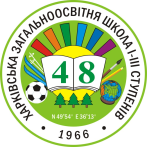 ХАРКІВСЬКАЗАГАЛЬНООСВІТНЯШКОЛА І-ІІІ СТУПЕНІВ №48ХАРКІВСЬКОЇ МІСЬКОЇ РАДИХАРКІВСЬКОЇ ОБЛАСТІХАРЬКОВСКАЯОБЩЕОБРАЗОВАТЕЛЬНАЯШКОЛА І-ІІІ СТУПЕНЕЙ №48ХАРЬКОВСКОГО ГОРОДСКОГО СОВЕТАХАРЬКОВСКОЙ ОБЛАСТИ                                             НАКАЗ                                             НАКАЗ03.01.201803.01.2018№ 9Прізвище, ім’я, по батьковіПосада Дата проведенняЧас проведення Місце проведенняАдреса Мірошніченко Юлія ГригорівнаДиректор школиВівторокЧетвер15.00-17.00ХЗОШ№48Вул.Тернопільська, 19Кириченко Наталія МиколаївнаЗаступники директораз навчально-виховної роботи:ПонеділокСереда15.00-16.0016.00-17.00ХЗОШ№48Вул.Тернопільська, 19Проскура Наталія ЄгорівнаЗаступники директораз навчально-виховної роботи:СередаП’ятниця 16.00-17.0014.00-15.00ХЗОШ№48Вул.Тернопільська, 19№ з/пПорушене питанняКількість звернень з даного питанняНаслідки розгляду